国际专利分类专门联盟（IPC联盟）IPC修订工作组第四十六届会议2021年11月8日至10日，日内瓦报告经工作组通过导　言IPC修订工作组（下称工作组）于2021年11月8日至10日在日内瓦举行了第四十六届会议。工作组下列成员派代表出席了会议：爱尔兰、爱沙尼亚、澳大利亚、巴西、波兰、大韩民国、德国、俄罗斯联邦、法国、加拿大、捷克共和国、联合王国、美利坚合众国、墨西哥、挪威、日本、瑞典、瑞士、沙特阿拉伯、斯洛伐克、斯洛文尼亚、乌克兰、乌兹别克斯坦、西班牙、以色列、中国、欧亚专利组织（EAPO）和欧洲专利局（欧专局）（28个）。匈牙利、新加坡、印度和越南作为观察员出席。与会人员名单见本报告附件一。世界知识产权组织（产权组织）基础设施和平台部门助理总干事夏目健一郎先生宣布会议开幕，并向与会者表示欢迎。夏目先生对工作组在过去两个修订周期中取得的巨大成就表示赞赏，IPC–2021.01和IPC–2022.01中引入的大量修正证明了这一点，特别是在大流行病的特殊情况下。主席团成员工作组一致选举奥·施泰因克尔纳先生（德国）担任2021–2022年IPC修订周期的主席，并一致选举帕·魏贝尔先生（瑞士）担任副主席。徐宁女士（产权组织）担任会议秘书。通过议程经修订的议程在工作组稍作两处修改后获得一致通过，见本报告附件二。讨论、结论和决定依照1979年9月24日至10月2日举行的产权组织领导机构第十届系列会议的决定（见文件AB/X/32第51段和第52段），本届会议的报告仅反映工作组的各项结论（决定、建议、意见等），尤其不反映任何与会者的发言，除非是在工作组任何具体结论作出后对结论表示或者再次表示的保留意‍见。IPC专家委员会第五十二届会议的报告工作组注意到秘书处就IPC专家委员会（下称“委员会”）第五十二届会议所作的口头报告（见文件IPC/CE/52/2）。委员会对工作组所做的工作表示满意，并鼓励各局积极参与IPC修订计划，特别是根据IPC修订路线图提交修订请求。委员会同意工作组的建议，尽可能采用灵活的方式，利用IPC电子论坛（下称“电子论坛”）以电子方式讨论修订提案，并商定一项即时解决方案，通过采取某些措施，在质量和效率之间保持平衡。委员会请工作组在今后的会议上进一步评估某些商定工作措施的结果和效力。委员会注意到半导体技术专家组（EGST）的报告，感谢EGST的牵头主管局欧专局以及EGST各成员主管局所做的努力和对目前已开展工作的贡献。委员会还鼓励EGST的成员沿着2019年相同的道路继续努力。委员会还通过了对《IPC指南》和“IPC修订指导”的修正。最后，委员会审议了与IPC相关的一些信息技术问题。五局合作第一工作组——分类工作组第二十次和第二十一次会议的报告工作组注意到在五局分类工作组第二十次和第二十一次会议上，中国国家知识产权局（国知局）和日本特许厅代表五局所作的口头报告。工作组注意到，在五局合作第一工作组第二十次会议上，五局同意将5个五局合作项目（F项目）推进到IPC阶段。在五局合作第一工作组第二十一次会议上，9个F项目推进到IPC阶段。工作组进一步注意到，国知局和日本特许厅代表五局在电子论坛CE 456项目下，公布了五局正在进行的所有项目和提案的更新清单（见项目文件附件35和37），以免IPC修订请求与五局正在进行的修订活动相重复。IPC修订计划工作组讨论了22个修订项目，分别是：C 504、C 505、C 507、C 508、C 509、C 520、F 071、F 082、F 089、F 122、F 138、F 141、F 142、F 143、F 149、F 151、F 152、F 153、F 154、F 156、F 157和F 159。这些项目的状态和未来行动及期限表在电子论坛上的相应项目中显示。所有决定、意见和技术附件可见电子论坛相应项目的“工作组决定（Working Group Decision）”附件。工作组完成了四个修订项目，其中两个已完成项目涉及分类表修订，即项目F 153和F 154，将在IPC–2023.01中生效；剩余两个已完成项目涉及定义，即项目C 504和C 507，分类表修订已在IPC–2022.01早期公布中公布。据悉，这些定义将在IPC–2022.01于2022年1月1日生效时与相应的分类表修正一起纳入其中。工作组进一步同意设立两个新的修订项目，即：机械：	C 521（A61J 1/00，报告人–欧专局）–源自项目M 632；电学：	C 522（G06Q 50/00，报告人–美利坚合众国）–源自项目C 508；工作组注意到欧专局代表EGST所作的口头报告（见项目WG 469的附件8），该报告涉及EGST启动的三个C项目，即C 511、C 512和C 513。工作组充分注意到并感谢EGST的牵头主管局欧专局，以及EGST的成员主管局，为项目CE 481所作的努力及其专业知识的巨大贡献，并对迄今取得的成果向他们表示祝贺。IPC维护工作组讨论了11个维护项目，分别是M 621、M 627、M 632、M 633、M 805、M 811、M 812、M 813、M 814、M 815和M 816。这些项目的状态和未来行动及期限表在电子论坛上的相应项目中显示。所有决定、意见和技术附件可见电子论坛相应项目的“工作组决定（Working Group Decision）”附件。工作组完成了关于分类表或定义修正的四个维护项目，其中三个将被纳入IPC–2023.01，即M 632、M 813、M 816，而仅涉及定义的项目M 805将与IPC–2022.01中已有的相应分类表修正一起纳入IPC–2022.01。工作组同意设立四个新的修订项目，即：机械：	M 817（B09B，报告人–欧专局）–源自项目C 504；技术独立：	M 818（报告人–美利坚合众国）–源自项目M 632；电学：	M 819（G06Q，报告人–欧专局）–源自项目C 508；			M 820（G01B，报告人–欧专局）–源自项目M 633。M 200至M 500项目中删除非限制性参见（NLR）的状况讨论基于国际局编拟的关于从IPC分类表中删除非限制性参见维护项目的状况报告（见项目文件WG 191附件40）。工作组注意到，在正在执行的25个项目中，电子论坛的讨论已经就以下7个项目达成一致，因此这些项目可以视为完成。因此，相应的分类表修正和定义修正将包含在IPC–2023.01中。M 235		删除G05D小类中的非限制性参见（报告人–欧专局）；M 239		删除C23G小类中的非限制性参见（报告人–以色列）；M 240		删除B03B小类中的非限制性参见（报告人–美利坚合众国）；M 245		删除G04F小类中的非限制性参见（报告人–美利坚合众国）；M 250		删除H03J小类中的非限制性参见（报告人–美利坚合众国）；M 253		删除G06C小类中的非限制性参见（报告人–美利坚合众国）；M 256		删除H05G小类中的非限制性参见（报告人–美利坚合众国）。工作组进一步注意到，电子论坛应当继续讨论其余18个正在执行的项目，包括项目M 223。所有项目的状态和正在进行项目的未来行动及期限表在电子论坛上的相应项目中显示。秘书处表示，从分类表中删除非限制性参见的状况总结表经更新后，将在项目文件WG 191下发‍布。IPC信息技术支持的最新信息工作组注意到国际局所作的简短演示报告，该报告涉及IPC修订管理解决方案（IPCRMS）最近提供的若干新功能，这些新功能将使报告人、笔译员和提出评论意见的局以更方便用户的方式管理其IPC修订提案和评论意见。工作组请各局更加积极广泛地使用IPCRMS，以从这些功能中受益。工作组下届会议工作组对其下届会议的预期工作量进行评估之后，同意在第一天处理化学领域，随后一天半处理机械领域，最后两天半处理电学领域。工作组注意到第四十七届会议的暂定会期很快将得到确认。31.	本报告于2021年11月30日由工作组以电子方式一致通过。[后接附件]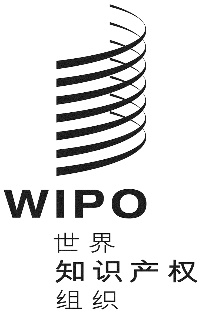 CIPC/WG/46/2IPC/WG/46/2IPC/WG/46/2原 文：英文原 文：英文原 文：英文日 期：2021年12月8日  日 期：2021年12月8日  日 期：2021年12月8日  